ASUHAN KEPERAWATAN KELUARGA PADA PASIEN HIPERTENSI DENGAN PRIORITAS MASALAH MANAJEMEN KESEHATAN KELUARGA TIDAK EFEKTIF DAN PENERAPAN TINDAKAN TEKNIK RELAKSASI BENSON TERHADAP PENURUNAN TEKANAN DARAH TINGGI  DI DUSUN TAMBAKSARI DESA KARANGREJA KECAMATAN CIPARIKARYA ILMIAH AKHIR NERS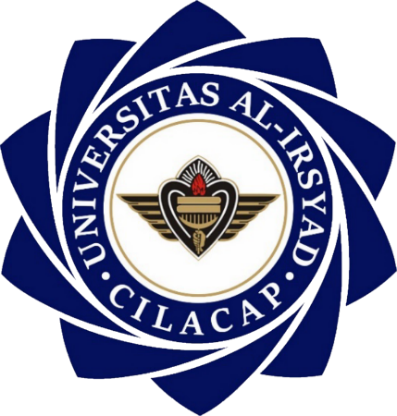 Diajukan sebagai salah satu syarat untuk memperoleh gelar Ners pada Program Studi Pendidikan Pofesi Ners Fakultas Ilmu Kesehatan 
Universitas Al-Irsyad CilacapOleh : EKA SURYANI, S.Kep         NIM. 133 122 074PROGRAM STUDI PENDIDIKAN PROFESI NERSFAKULTAS ILMU KESEHATANUNIVERSITAS AL-IRSYAD CILACAPTAHUN 2022/2023ASUHAN KEPERAWATAN KELUARGA PADA PASIEN HIPERTENSI DENGAN PRIORITAS MASALAH MANAJEMEN KESEHATAN KELUARGA TIDAK EFEKTIF DAN PENERAPAN TINDAKAN TEKNIK RELAKSASI BENSON TERHADAP PENURUNAN TEKANAN DARAH TINGGI  DI DUSUN TAMBAKSARI DESA KARANGREJA KECAMATAN CIPARIKARYA ILMIAH AKHIR NERSDiajukan sebagai salah satu syarat untuk memperoleh gelar Ners pada Program Studi Pendidikan Pofesi Ners Fakultas Ilmu Kesehatan 
Universitas Al-Irsyad CilacapOleh : EKA SURYANI, S.Kep         NIM. 133 122 074PROGRAM STUDI PENDIDIKAN PROFESI NERSFAKULTAS ILMU KESEHATANUNIVERSITAS AL-IRSYAD CILACAPTAHUN 2022/2023LEMBAR PERNYATAANORISINILITAS PENELITIANKarya ilmiah Akhir Ners ini adalah hasil karya saya sendiri, dan semua sumber baik yang dikutip maupun dirujuk setelah saya nyatakan benar.Nama 		: Eka Suryani, S.KepNim		: 113122074Tanda Tangan :Tanggal/Hari	: 